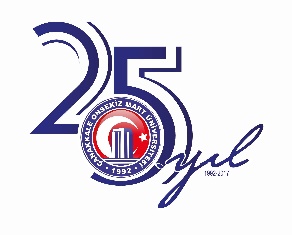 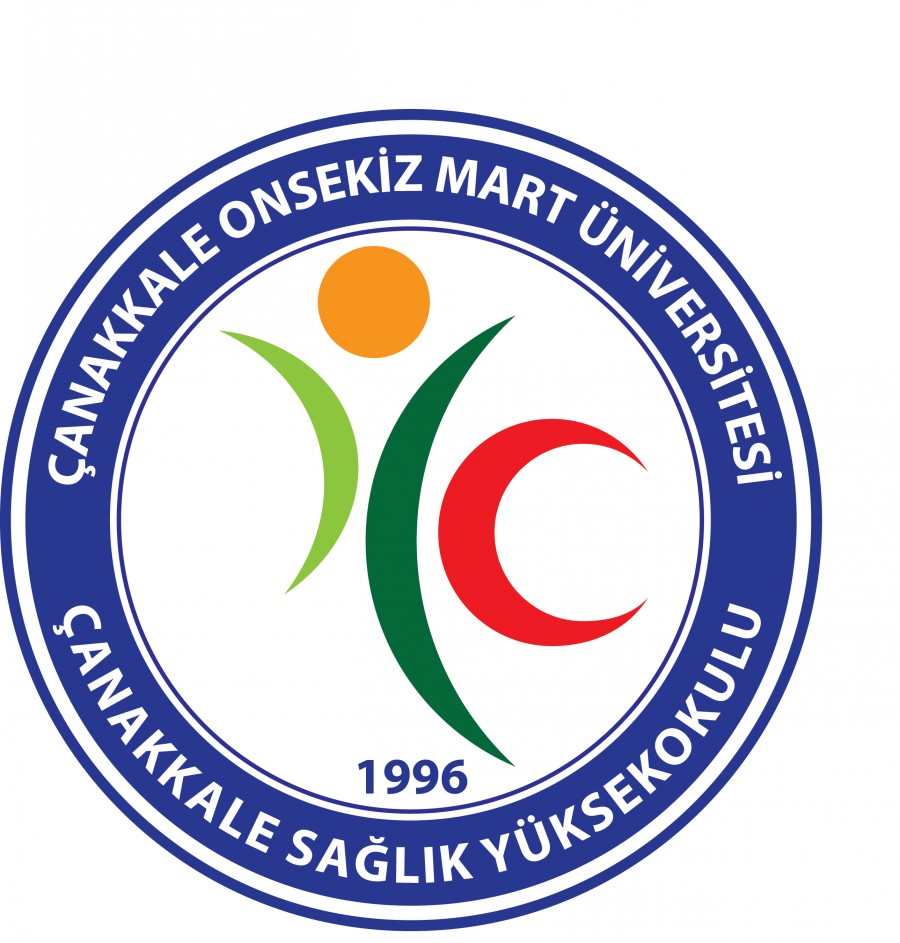 Yer: Sağlık YüksekokuluTarih ve Saat: 19.09.2017 / 8.3008.30-09.00Giriş KonuşmasıUyum Eğitiminin Hedefi ve BeklentilerKurumsal İdari YapıProf. Dr. Gülbu TANRIVERDİ09.00-09.30Uyum Eğitiminin Hedefi ve BeklentilerKurumsal İdari YapıAkademik Takvimi (Staj başlangıç ve bitiş tarihlerini, ara ve bitirme sınav tarihleri, resmi tatiller)Öğr. Gör. Sevda EFİL09.30-10.30Yönetmelikler (Eğitim Öğretim Yönetmeliği, Staj Yönetmeliği, kılık, kıyafet düzeni vb.)Yrd. Doç. Dr. Gülnur AKKAYA10.30-11.00ARA11.00-12.00İletişimDoç. Dr. Aysun BABACAN GÜMÜŞ12.00 – 13.00               ARA13:00-13:30EtikÖğr. Gör. Sevinç ŞIPKIN13.30-14.45Hemşirelik SüreciÖğr. Gör. Şengül ÜZEN CURA14.45-15.00ARA15.00-16.00Uygulamalı derslerin sorumlu öğretim elemanlarının destek elemanlarıyla staja yönelik bilgi paylaşımı, Öğrencilerden beklenen uygulama becerilerinin paylaşımıUygulama Kullanılacak Materyallerin Tanıtılmasını ( Bakım planları, değerlendirme formları, rotasyon raporları…) Doç.Dr. Aysun BABACAN GÜMÜŞÖğr. Gör. Sevinç ŞIPKINÖğr. Gör. Seyran ŞENVELİÖğr. Gör. Sevda EFİL16.00Kapanış